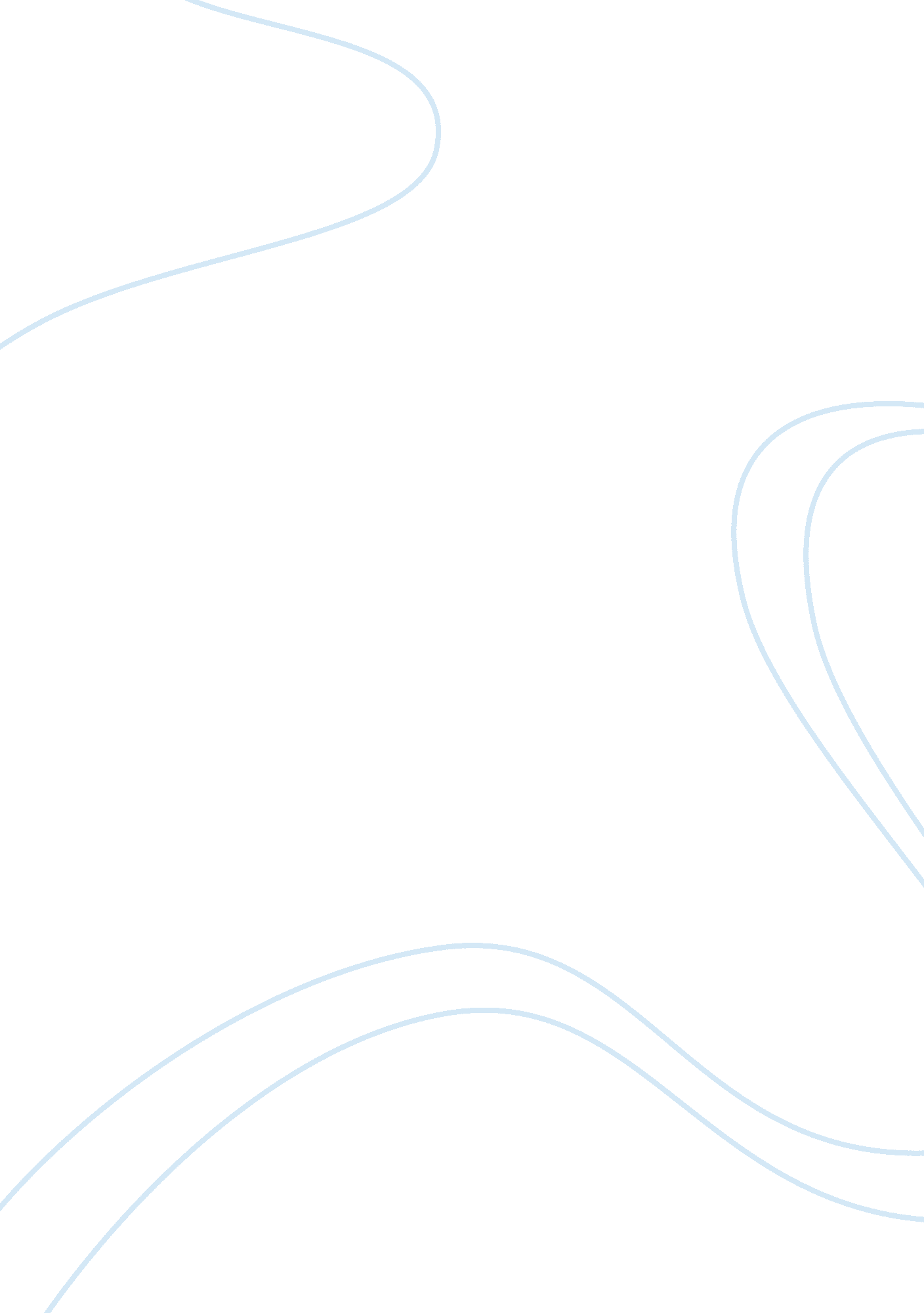 Bapu gandhi said assignmentHistory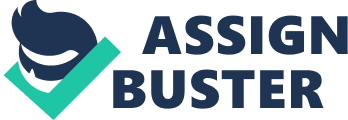 God only knows why,” Theme: A test of endurance AS if losing his family wasn’t enough PI is trapped on a boat with a Bengal tiger which he tries to escape from by jumping into the water but he soon allies that the water is full of sharks so he hangs on to an oar at the front at the boat which allows him to stay alive. 5. “ Religion will save us. ” “ Religion? ” “ l don’t believe in religion. Religion is darkness’ “ there are no grounds for going beyond the scientific explanation of reality Theme: have faith Pi believes that religion is a part of life that all people should follow and to not follow it is to believe only in doubt and darkness 6. Tigers exist, lifeboats exist, ocean exist. Because the three have never come together in your narrow, limited experience, you refuse to believe that they might. Yet the plain fact is that the Tissue brought them together and then sank Theme: Plausible or impossible Pi tells the story with the Bengal tiger Richard Parker to the journalists, at first they do not believe him, because the story is unbelievable. But, just because they have never experienced Pip’s situation, doesn’t mean it cannot happen 7. “ Still the second night at sea stands in my memory as one of exceptional OFF suffering, different from the frozen anxiety of the first night being a more conventional sort of suffering, the broken down kind consisting of weeping ND sadness Theme: suffering Pi starts to experience so much suffering that he starts to become a expert describing it by using words such as frozen anxiety. . I was getting used to the mental delusion. To make it last refrained from putting a strain on It; when the lifeboat nudged the island, I did not move, only continued to drear Theme: Strange discovery This is the part of the story where Pl discovers an island made entirely of seaweed which tests his limits of believability. 9. Its no use. Today will die. Will die today. I die. This was my last entry in the book. I went on from there endured, but without noting it Theme: given up hope After being stranded for so long without food pi begins to doubt if he can be strong enough to survive but he was already doing good. 10. “ But, to your amazement, despite superior tactics and a number of undeniable victories, reason is laid low. You feel yourself weakening wavering. Your anxiety becomes dread. Theme: describing fear In this quote Pl is trying to describe the effect of fear on a person body Pi and Richard Parker ‘ Hunger can change everything you ever thought you knew about yourself. 